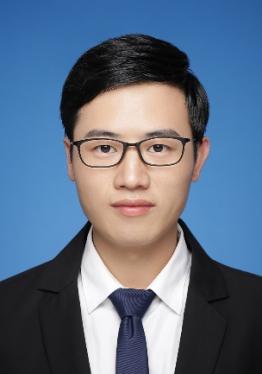 姓名：周晶晶		     职称：讲师个人简介（选填）周晶晶（1990.9—），男，江苏泰兴人，毕业于苏州大学商学院企业管理专业，获管理学博士学位。目前担任南通大学经济与管理学院工商管理系主任、南通大学江苏长江经济带兼职研究员、南通大学长三角现代化研究基地兼职研究员、中国高等教育协会商科教育分会理事。研究方向为技术经济与管理、区域经济、环境管理与政策、低碳创新等。主持教育部人文社科基金项目1项，市厅级项目多项，在《中国农村经济》、《中国工业经济》、《科研管理》、《科学学研究》等CSSCI来源期刊发表学术论文十余篇。专业研究领域技术经济与管理、区域经济、环境管理与政策、低碳创新专著与论集无学术论文周晶晶,蒋乃华,赵增耀. 长三角市场一体化对工业大气污染减排的影响及作用机理研究[J]. 南通大学学报(社会科学版),2022,38(02):44-55.周晶晶,宋超.“互联网+”背景下新商科人才培养路径[J].科技创业月刊,2021,34(12):114-117.陈晓峰,周晶晶.生产性服务业集聚、空间溢出与城市绿色全要素生产率——来自长三角城市群的经验证据[J].经济经纬,2020,37(04):89-98.赵增耀,毛佳,周晶晶.工业集聚对大气污染的影响及门槛特征检验——基于大气污染防治技术创新的视角[J].山东大学学报(哲学社会科学版),2020(01):123-133.周晶晶,赵增耀.东道国经济政策不确定性对中国企业跨国并购的影响——基于二元边际的视角[J].国际贸易问题,2019(09):147-160.周晶晶,蒋薇薇,赵增耀.中国企业跨国并购提升了其研发能力吗？——来自“一带一路”沿线国家的证据[J].科研管理,2019,40(10):37-47.周晶晶,赵增耀,蒋薇薇.环境约束对外商直接投资企业研发创新的影响——基于PSM方法的研究[J].科研管理,2018,39(06):131-140.周晶晶,吴思慧,沈能.超效率视角下的我国创新型城市效率评价——以长三角地区为例[J].科技管理研究,2015,35(16):68-71+82.周晶晶,沈能.基于因子分析法的我国创新型城市评价[J].科研管理,2013,34(S1):195-202.沈能,周晶晶.技术异质性视角下的我国绿色创新效率及关键因素作用机制研究:基于Hybrid DEA和结构化方程模型[J].管理工程学报,2018,32(04):46-53.沈能,周晶晶.基于两阶段共同边界DEA的国家大学科技园创新效率研究[J].管理工程学报,2018,32(02):188-195.沈能,周晶晶.参与全球生产网络能提高中国企业价值链地位吗:“网络馅饼”抑或“网络陷阱”[J].管理工程学报,2016,30(04):11-17.赵增耀,周晶晶,沈能.金融发展与区域创新效率影响的实证研究——基于开放度的中介效应[J].科学学研究,2016,34(09):1408-1416.王艳,周晶晶.我国通信设备制造业创新效率的再测度——基于链式关联网络DEA[J].科技管理研究,2016,36(06):141-147.沈能,赵增耀,周晶晶.生产要素拥挤与最优集聚度识别——行业异质性的视角[J].中国工业经济,2014(05):83-95.沈能,周晶晶,王群伟.考虑技术差距的中国农业环境技术效率库兹涅茨曲线再估计:地理空间的视角[J].中国农村经济,2013(12):72-83.沈能,周晶晶.我国大学专利产出的空间分布及趋同特征——基于空间计量分析[J].科研管理,2013,34(S1):133-139.Shen N, Zhou J, Zou W. Energy Efficiency Measures and Convergence in China, Taking into Account the Effects of Environmental and Random Factors[J]. Polish Journal of Environmental Studies, 2015, 24(1):257-267.主要科研项目 教育部人文社会科学研究项目（19YJC790203）：东道国经济政策不确定性对中国企业跨国并购行为的影响研究：基于双边政治关系的视角，已结项江苏高校哲学社会科学研究一般项目（2019SJA1449）：经济政策不确定背景下政治关联对中国企业跨国并购行为的影响机制研究	，已结项南通大学教学改革研究课题（2020B11）： “互联网”商业模式变革背景下新商科人才培养模式改革与创新研究，已结项南通市统计局：南通人口、性别、年龄结构变化及对经济的影响，已结项南通市社科基金（2022BNT008）：“双碳”对南通产业结构转型的影响：基于技术创新的视角，在研讲授课程本科生课程：管理研究方法、商务数据分析、Python数据分析基础、统计学、经济学概论、管理经济学等研究生课程：数字经济概论指导研究生情况无获奖和荣誉南通大学经济与管理学院青年教师讲课比赛二等奖（2019）南通大学第十四届青年教师讲课比赛三等奖（2023）指导全国大学生创新创业训练计划项目获国家级立项2项，省级立项3项指导全国大学生市场调查分析大赛获省级以上等级（3项）近三年指导本科生毕业论文多人获校级优秀毕业论文南通大学杏林学院优秀教学管理工作者（2022年度）南通大学杏林学院毕业论文优秀指导老师（2022年）学创杯全国大学生创业综合模拟大赛优秀指导教师（2023年）全国大学生商务谈判大赛优秀指导教师（2022年）南通大学三创赛优秀指导老师（2021年）